Государственное бюджетное образовательное учреждение города Москвы ГБОУ СОШ №756Внеклассное мероприятие в начальной школе по теме:«Осень – дивная пора»Учитель начальных классов ГБОУ «Гимназия 1506»отделение школы №756Трач Юлия КонстантиновнаМосква 2014Внеклассное мероприятие в начальной школе по теме:«Осень – дивная пора»Цели: обобщить и систематизировать знания детей об осени; совмещать ознакомление с сезонными изменениями в природе с формированием эстетических представлений; формировать экологическую культуру детей; воспитывать бережное отношение к растениям и животным.
Задачи: развивать интерес к проведению коллективных праздников; стимулировать активность школьников, развивать разносторонние качества личности, развивать самостоятельность;
воспитывать дружеские отношения, коллективизм, ответственность, обязанность , культуру поведения и бесконфликтного общения.
Оборудование: стенгазета, рисунки и поделки учащихся на осеннюю тематику, листья, гирлянды из веточек калины, музыкальный центр.Ход мероприятия:Звучит музыка П.И. Чайковского из цикла «Времена года. Октябрь». Дети заходят в кабинет и садятся на места.Ведущий.Здравствуйте, ребята!
Здравствуйте, друзья!
В день осенний рада
Вас увидеть я! Нарядные, парадные, такие ненаглядные
Причёсанные с бантиками девочки сидят.
И мальчики – отличные, такие симпатичные,
Такие аккуратные на нас сейчас глядят.Дорогие ребята, уважаемые гости. Мы сегодня собрались здесь, чтобы сказать «спасибо» одному из чудеснейших времен года. Именно оно познакомило и собрало нас всех вместе в этом классе. За три месяца мы все изменились: дети подросли и поумнели, взрослые стали мудрее, терпимее. Менялась и сама природа.  Вы догадались,  о ком пойдет речь?Ведущая. Правильно, ребята, пришла к нам золотая осень. Очень красивое, но немного грустное время года...Нет, грустить нам не годится,Давайте будем веселиться!На праздник Осень позовем,Станцуем, весело споем,Для Осени стихи расскажемИ в играх все себя покажем!Повторяйте все за мной: «Осень, Осень, приходи, волшебство нам подари!»Дети. Осень! Осень! Приходи! Волшебство нам подари!(Под музыку входит Осень с букетом осенних листьев в руке.)Осень.Меня вы звали? Вот и я!Здравствуйте, мои друзья!Спешила к вам сюда, ребята.Я видеть всех вас очень рада!Ведущий. И мы очень рады видеть тебя! Ведь наш праздник посвящен тебе, золотой волшебнице Осени!Ученик 1.Здравствуй, наша Осень,Осень золотая!В ласковую просиньПтицы улетают.Всюду бабье летоРаспустило косы,Взрослые и детиЛюбят тебя, Осень!Ученик 2.Быстро лето улетелоПерелетной птицей вдаль.Осень щедро расстелилаУвядающую шаль.Ученик 3.Вмиг заворожила взорыОгневой своей листвой,Колоском, созревшим в поле,Пожелтевшею травой.Радостные встречи.Осень это праздник твой!Ученик 4. Одарила гостья ОсеньУрожаями плодов,Моросящими дождями,Кузовком лесных грибов.Ученик 5.Так давайте славить осеньПесней, пляской и игройДети поют песню.«Наступила Осень»Наступила после лета
Осень, осень.
Мы ее о разных красках
Спросим, спросим.
Закружился в небе листопад,
Снова листики с дерев летят.
Расставаться с летом очень жаль,
Улетают птицы вдаль.

Осень, осень, раз, два, три,
Ты нам краски подари.
Краски радуги-дуги
Яркие, цветные.
Осень, осень, раз, два, три,
Ты нам краски подари.
Чтоб смогли раскрасить мы
Листья и в лесу грибы.
Чтоб смогли раскрасить мы
Листья и в лесу грибы.

С неба льется чаще, чаще
Дождик, дождик.
Мы раскроем поскорее
Зонтик, зонтик.
Плачут-плачут тучки
Кап-кап-кап.
Лица грустные у мам и пап.
Лица грустные у детворы
От осенней слякотной поры.

Осень, осень, раз, два, три,
Ты нам краски подари.
Краски радуги-дуги
Яркие, цветные.
Осень, осень, раз, два, три,
Ты нам краски подари.
Чтоб смогли раскрасить мы
Листья и в лесу грибы.
Чтоб смогли раскрасить мы
Листья и в лесу грибы.

Ля-ля-ля-ля...

Наступила после лета
Осень, осень.
Мы ее о разных красках
Спросим, спросим.
Закружился в небе листопад,
Снова листики с дерев летят.
Расставаться с летом очень жаль,
Улетают птицы вдаль. - 3 разаОсень. Спасибо, ребята, за нежную песню. Я тоже приготовила для вас подарок. Принесла я вам особый календарь, осенний. Он поможет вам вспомнить осень, поиграть, повеселиться.Календарь мы открываем,Загадку первую читаем:Опустел наш милый сад,Паутинки вдаль летят,И на южный край землиПотянулись журавли.Распахнулись двери школ.Что за месяц к нам пришел?Дети. Сентябрь!Осень. Верно! Первый месяц осеннего календаря - сентябрь. В народе этот месяц считается щедрым, урожайным. Не зря народная мудрость гласит: «Лето со снопами, а осень с пирогами». А что вы можете рассказать про сентябрь?Дети. Сентябрь - золотое лето. Холоден сентябрь, да сыт. Сентябрь - пора отлета для птиц. В сентябре лето с осенью встречаются. Золотой сентябрь грибок спрятал под резной листок. Гром в сентябре предвещает теплую осень. Чем суше и теплее в сентябре, тем позднее наступит зима. Паутинки стелются по растениям - к осеннему теплу. С Семена дня (14 сентября) начинается бабье лето. Если первый день бабьего лета ясный и теплый, то и вся осень будет теплой и ясной. Много паутины на бабье лето - к ясной осени и холодной зиме.Ученик 6.Ясным утром сентябряХлеб молотят села.Мчатся птицы за моря,И открылась школа.Листьям - время опадать,Птицам - время улетать,Грибникам - блуждать в тумане,Ветру - в трубах завывать,Солнцу - стынуть, тучам - литься,А ребятам всем - учиться!Ученик 7.Снова осень наступила,Всю листву позолотила,Улетают птичьи стаи,Крик прощальный посылая.Кружат в танце паутинки,Манят дальние тропинки,А под елкой и на кочкахДружно выросли грибочки.Осень. Это всем известно, сентябрь - месяц грибной! Дети поют песню «Гриб, гриб, появись!» 1. Мы взяли корзинки,
Мы взяли кошелки,
Идем по тропинке
И смотрим под елки.Припев:
Гриб, гриб, появись!
Гриб, гриб, покажись!
Встань на толстой ножке
Около дорожки!2. Под елкой — маслята,
Их выводок целый,
Но жаль, что куда-то
Запрятался белый.3. В березовой чаще
Он прячется где-то,
Любой настоящий
Грибник знает это.Осень.Теперь можно поиграть -Грибы в корзинки собирать.Но внимательно смотрите,Лишь съедобные берите!Игра «Собери съедобные грибы». На полу расставляют муляжи съедобных грибов, среди них несколько мухоморов. По сигналу два игрока под веселую музыку начинают собирать грибы в корзинки. Ведущая сравнивает количество собранных игроками грибов, проверяет, не попался ли в корзинку мухомор.Ведущий.Сегодня пели и играли,Но еще не танцевали.Милые гости, сегодня для васОсень станцует с ребятами вальс.Дети танцуют осенний вальс, движения на выборОсень.Листаем дальше мой осенний календарь.Все мрачней лицо природы,Почернели огороды,Оголяются леса,Смолкли птичьи голоса.Мишка в спячку завалился.Что за месяц к нам явился?Дети. Октябрь!Осень. Верно. Второй месяц осеннего календаря - октябрь. В октябре все листья с деревьев облетают. В старину этот месяц так и назывался - листопад. Что вы знаете о нем?Дети. Октябрь - месяц первого снега, первых холодов. В октябре на одном часу и дождь, и снег. Октябрь землю покрывает где снежком, где ледком. В октябре лист на деревьях не держится. Плачет октябрь холодными слезами. Гром в октябре предвещает бесснежную зиму. Поздний листопад - к суровой и продолжительной зиме. Покров (14 октября) - первое зазимье. На Покров до обеда осень, после обеда - зима.Ученик 8.Октябрь крадется по дорожкам,Ступает тихо солнцу вслед.Грибы и ягоды в лукошке.И сентябрю он шлет привет!В багряном бархатном кафтане,Из листьев шляпа набекрень,Он целый месяц будет с намиВстречать рассвет, и ночь, и день.Он волю осени исполнит –Раскрасит поле, луг и лес.И красотою мир наполнит!И пригласит в страну чудес!Ученик 9.В опустевшем старом паркеОсень делает подарки:Лист дубовый и березовый,Лист оранжевый и розовый,Лист багряно-огневой.Выбирай себе любой.Ученик 10.Только ветер налетел,Переделал много дел:Тучки в небе разогнал,Листья с дерева сорвал,Закружил их высоко,Разбросал их далеко!А мы листики возьмем,С ними танцевать пойдем.Девочки исполняют танец с осенними листьями Ведущий. Какой чудесный танец! Но что это за звуки я слышу?Ученик 1.Шуршит на березеПоследний листок,Замерз и надолгоЗамолк ручеек.Здесь голодно птицам,Здесь холодно им,Они улетаютК деревьям чужим.Ученик 2.Летит птичья стаяВ далекую даль,И в крике прощальномЯ слышу печаль.«Весной мы вернемся!» -Доносится крик.И я понимаюИх птичий язык.Исполняется песня «Скворушка прощается»Осень. Перевернем последнюю страницу осеннего календаря.Поле черно-белым стало:Падает то дождь, то снег.А еще похолодало –Льдом сковало воды рек.Мерзнет в поле озимь ржи.Что за месяц? Подскажи!Дети. Ноябрь!Осень. Верно! В ноябре зима с осенью борется. Холодает с каждым днем, наступают первые морозы. Что вы знаете об этом месяце, какие приметы?Дети. Ноябрь сентябрю - внук, октябрю - сын, а зиме - батюшка. Ноябрь - месяц слякоти и первых морозов. В осеннее ненастье семь погод на дворе: сеет, веет, крутит, мутит, рвет, сверху льет и снизу метет. Ноябрь - ворота зимы. В ноябре рассвет с сумерками в середине дня встречается. Ноябрь - сумерки года. Кузьминки (14 ноября) - осени поминки, встреча зимы.Ученик 3.Опять пришла ненастная,Осенняя пора.Ноябрь дождями частымиНас гонит со двора.По стеклам капли катятся,Никак их не сотру.Березка в желтом платьицеПродрогла на ветру.Ученик 4.Ноябрь - горбатый старичок,Глаза как льдинки, нос - крючок!Взгляд недовольный и колючий,Холодный месяц, в небе тучи.Златую осень провожает,А зиму белую встречает!Меняет он тепло на холодИ устает - уже не молод.Но ветер северный поможет:Сорвет листву, в ковер уложит,Укроет землю покрывалом,Чтоб до весны не замерзала.Ведущий.Ой, кто стучится за окном?Видно, просится к нам в домСо двора да в сени –Это дождь осенний!Звучит песня  « Разноцветная игра»Ведущая.Дождь прошел, повсюду лужи –Тут пошире, там поуже.Кто из вас, скажите, братцы,По лужам хочет пробежаться?Игра «Перепрыгни   через лужи»Дети по сигналу перепрыгивают  через лужи (развернутые   газеты ). Выигрывают тот, кто это сделал быстрее и не наступил ни разу на лужи. Много нынче об осени мы говорили,Радовались ей и с нею грустили.Все же удивительное время года –То прекрасная пора, то непогода...Осень.Славно мы повеселились,Очень крепко подружились.Но теперь пришла пораРасставаться, детвора!А на память я всем вамЛистья яркие раздам.Дети получают благодарности за подготовку к и участие в празднике.Ведущий.Уходит осень щедрая от нас.Ее теплом мы были все согреты.И пусть останется в сердцах у васНаш бал, прошедший в зале этом.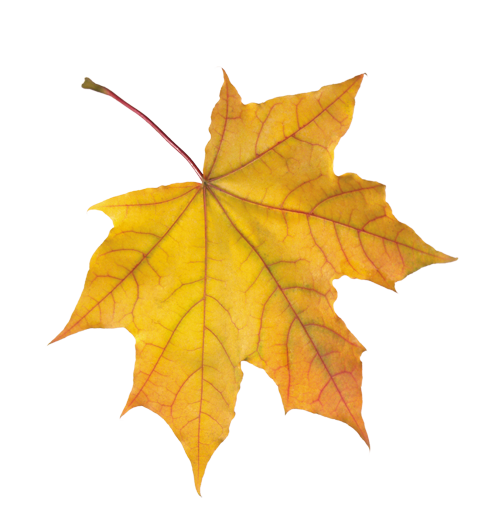 